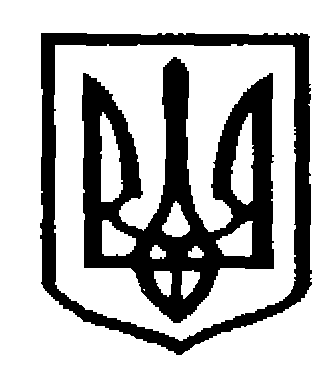 У К Р А Ї Н АЧернівецька міська радаУправлiння  освітиНАКАЗ30.05.2023                                                                                                    №137Про затвердження плану  основних заходів цивільного захисту для закладів освіти Чернівецької територіальної громади  на 2023 рікВідповідно до наказу Міністерства освіти і науки України від 18.05.2023 № 589 «Про затвердження  плану основних заходів цивільного захисту Міністерства  освіти і науки України на 2023 рік», розпорядження Чернівецької обласної державної адміністрації від 11.05.2023 № 353-р «Про затвердження плану основних заходів цивільного захисту Чернівецької області на 2023  рік» та з метою здобуття знань і вмінь з питань особистої безпеки в умовах загрози та виникнення надзвичайної ситуації, забезпечення належного цивільного захисту учасників освітнього процесу закладів освіти Чернівецької територіальної громади у 2023 році НАКАЗУЮ:1. Затвердити План основних заходів цивільного захисту Управління освіти  Чернівецької міської ради на 2023 рік (далі – План заходів), що додається.2. Директорам закладів освіти Чернівецької міської територіальної громади:2.1. Розробити та затвердити до 01.06.2023 р. (у кожному закладі освіти)  Плани основних заходів цивільного захисту на 2023 рік.2.2. Забезпечити виконання Плану заходів.2.3. Надати інформацію про виконання Плану відповідно до графи «Показники (індикатори) виконання заходу» фахівцю з питань ЦЗ та ПБ Управління освіти Колодрівському В.В. на електронну адресу kolodriv503@gmail.com: 2.3.1. За перше півріччя до 16.06.2023 р., за рік – до 15.12.2023 р.2.3.2. Пропозиції до проєкту Плану основних заходів цивільного захисту на 2024 рік до 16.06.2023 року.3. Наказ розмістити на інформаційному сайті Управління  освіти  Чернівецької міської ради.4. Контроль за виконанням цього наказу залишаю за собою.Заступник начальника  з фінансово-економічних питань Управління освіти                                                          Денис КРУГЛЕЦЬКИЙ Ознайомлені:Начальник відділу забезпечення якості та стратегічного розвитку закладів загальної середньої освіти                                          Управління освіти                                                                      Руслан Федюк Завідувач сектору дошкільної освіти                                    Управління освіти                                                                   Любов Гаврилова Виконавець: Фахівець з питань ЦЗ та ПБ Управління  освіти                                                          Василь Колодрівський ЗАТВЕРДЖЕНОнаказ Управління освіти  Чернівецької міської ради 	                              31.05.2023 № 137ПЛАН основних заходів цивільного захисту Управління освіти Чернівецької міської ради на 2023 рік№ з/пНайменування заходуВідповідальні за виконанняСтрок виконанняПоказники (індикатори) виконання заходу (Виконано, Виконано частково, Виконується)Заходи з удосконалення єдиної державної системи цивільного захисту Чернівецької областіЗаходи з удосконалення єдиної державної системи цивільного захисту Чернівецької областіЗаходи з удосконалення єдиної державної системи цивільного захисту Чернівецької областіЗаходи з удосконалення єдиної державної системи цивільного захисту Чернівецької областіЗаходи з удосконалення єдиної державної системи цивільного захисту Чернівецької області1.Створення та забезпечення функціонування класів безпеки в закладах освітиУправління  освіти Чернівецької міської ради, Чернівецьке  управління Державної служби України з надзвичайних ситуацій у Чернівецькій області, міська рада, керівники закладів освітидо 15 грудняСтворено класи безпеки відповідно до регіонального плану заходів щодо створення класів безпеки на 2023 рік.Забезпечено функціонування класів безпеки2.Забезпечення утримання в постійній готовності до використання за призначенням захисних споруд цивільного захисту, призначених для укриття учасників освітнього процесуУправління освіти Чернівецької міської ради, Чернівецьке  управління Державної служби України з надзвичайних ситуацій у Чернівецькій області, міська рада, керівники закладів освітипостійноЗабезпечено постійну готовність до використання за призначенням захисних споруд закладів освіти, підприємств, установ та організацій, що належать до сфери управління МОН3.Вжиття заходів щодо нарощування та задоволення потреб фонду захисних споруд цивільного захисту шляхом створення об’єктів фонду захисних споруд цивільного захисту, зокрема швидкоспоруджуваних, огляду (обстеження) та взяття на облік як споруд подвійного призначення та найпростіших укриттів об’єктів різного призначення, що експлуатуються, облаштування фортифікаційних споруд як найпростіших укриттівУправління  освіти Чернівецької міської ради, Чернівецьке  управління Державної служби України з надзвичайних ситуацій у Чернівецькій області, міська рада, керівники закладів освітидо 24 грудняЗабезпечено створення об’єктів фонду захисних споруд цивільного захисту, необхідних для укриття 100 відсотків учасників освітнього процесу.Проведено технічні інвентаризації на всіх об’єктах, що перебувають на обліку.Облаштовано фортифікаційні споруди як найпростіші укриття4.Інформування учасників освітнього процесу про місця розташування захисних споруд цивільного захисту та інших споруд, призначених для їх укриття на випадок виникнення надзвичайних ситуацій, порядок заповнення та поводження в них з урахуванням доступності таких споруд для осіб з інвалідністю та інших маломобільних груп населення, стан їх готовності до використання за призначенням. Створення загальнодоступних інформаційних ресурсів із зазначеного питанняУправління освіти Чернівецької міської ради, Чернівецьке управління Державної служби України з надзвичайних ситуацій у Чернівецькій області, міська рада, керівники закладів освітипостійно Поінформовано учасників освітнього процесу.Розміщено інформацію про фонд захисних споруд цивільного захисту на офіційних веб-ресурсах усіх закладів освіти5.Забезпечення придбання засобів радіаційного та хімічного захисту для здобувачів освіти  та працівників закладів освітиУправління освіти Чернівецької міської ради, міська ради, керівники закладів освітидо 25 грудняНакопичено засобів радіаційного та хімічного захисту6.Поновлення (уточнення):6.1.- плану  проведення заходів з евакуації учасників освітнього процесу, матеріальних і культурних цінностей у разі загрози або виникнення надзвичайних ситуаційУправління освіти Чернівецької міської ради , Чернівецьке управління  Державної служби України з надзвичайних ситуацій у Чернівецькій області, міська рада, керівники закладів освітиІІІ кварталПоновлено (уточнено план проведення заходів з евакуації6.2.- плану цивільного захисту на особливий періодУправління освіти Чернівецької міської ради, Чернівецьке управління Державної служби України з надзвичайних ситуацій у Чернівецькій області, міська рада, керівники закладів освітиІІІ кварталПоновлено (уточнено) план цивільного захисту на особливий період6.3.- положення про функціональну підсистему навчання дітей дошкільного віку, учнів та студентів діям у надзвичайних ситуаціях (з питань безпеки життєдіяльності) єдиної державної системи цивільного захистуУправління освіти Чернівецької міської ради, Чернівецьке  управління Державної служби України з надзвичайних ситуацій у Чернівецькій області, міська рада, керівники закладів освітидо 25 грудняПоновлено (уточнено) положення про функціональну підсистему навчання дітей дошкільного віку, учнів та студентів діям у надзвичайних ситуаціях	(з питань безпеки  життєдіяльності) єдиної державної системи цивільного захистуЗаходи щодо підготовки та визначення стану готовності до виконання завдань за призначенням органів управління, сил та засобів  функціональної підсистеми навчання дітей дошкільного віку, учнів загальної та середньої освіти діям у  надзвичайних ситуаціях (з питань безпеки життєдіяльності) єдиної державної системи цивільного захистуЗаходи щодо підготовки та визначення стану готовності до виконання завдань за призначенням органів управління, сил та засобів  функціональної підсистеми навчання дітей дошкільного віку, учнів загальної та середньої освіти діям у  надзвичайних ситуаціях (з питань безпеки життєдіяльності) єдиної державної системи цивільного захистуЗаходи щодо підготовки та визначення стану готовності до виконання завдань за призначенням органів управління, сил та засобів  функціональної підсистеми навчання дітей дошкільного віку, учнів загальної та середньої освіти діям у  надзвичайних ситуаціях (з питань безпеки життєдіяльності) єдиної державної системи цивільного захистуЗаходи щодо підготовки та визначення стану готовності до виконання завдань за призначенням органів управління, сил та засобів  функціональної підсистеми навчання дітей дошкільного віку, учнів загальної та середньої освіти діям у  надзвичайних ситуаціях (з питань безпеки життєдіяльності) єдиної державної системи цивільного захистуЗаходи щодо підготовки та визначення стану готовності до виконання завдань за призначенням органів управління, сил та засобів  функціональної підсистеми навчання дітей дошкільного віку, учнів загальної та середньої освіти діям у  надзвичайних ситуаціях (з питань безпеки життєдіяльності) єдиної державної системи цивільного захисту7.Організація  та проведення об’єктових тренувань із питань цивільного захисту у закладах  освітиКерівники закладів  освіти за окремим планомПроведено, відпрацьовано, здобуто знання та вміння з питань особистої безпеки в умовах загрози виникнення та виникнення надзвичайних ситуацій у мирний час та
в особливий період, користування засобами захисту, вивчення правил
пожежної безпеки та основ цивільного захисту.Сформовано достатній (необхідний) рівень знань і вмінь учасників освітнього процесу для безпечного
перебування в навколишньому природному середовищі, про норми
поведінки в надзвичайних ситуаціях і запобігання пожежам.Подано звіти про здійснення заходів до територіальних органів ДСНС8.Здійснення комплексу заходів із запобігання виникненню:Здійснення комплексу заходів із запобігання виникненню:Здійснення комплексу заходів із запобігання виникненню:Здійснення комплексу заходів із запобігання виникненню:8.1.- пожеж	у	природних екосистемах,	на торфовищах, у сільськогосподарських угіддях, лісових масивах, на територіях і об’єктах природно-заповідного фонду та інших відкритих ділянках місцевості	протягом пожежонебезпечного періодуУправління освіти Чернівецької міської ради, міська рада, керівники закладів освітипротягом рокуПрийнято участь в заходах по забезпеченню пожежної безпеки на відповідних об’єктах та територіях8.2.- нещасних випадків із людьми на водних об’єктахУправління освіти Чернівецької міської ради, міська рада, керівники закладів освітиІІ кварталПрийнято участь в заходах із запобігання виникненню нещасних випадків з учасниками освітнього процесу на водних об’єктах8.3.- надзвичайних ситуацій під час проходження осінньо-зимового періоду в закладах освітиУправління освіти Чернівецької міської ради, міська рада, керівники закладів освітижовтень-груденьВиконано заходи щодо запобігання виникненню надзвичайних ситуацій під час проходження осінньо-зимового періодуЗаходи з контролю за додержанням та виконанням вимог законодавства з питань техногенної та пожежної безпеки, захисту населення і територій від надзвичайних ситуацій природного і техногенного характеруЗаходи з контролю за додержанням та виконанням вимог законодавства з питань техногенної та пожежної безпеки, захисту населення і територій від надзвичайних ситуацій природного і техногенного характеруЗаходи з контролю за додержанням та виконанням вимог законодавства з питань техногенної та пожежної безпеки, захисту населення і територій від надзвичайних ситуацій природного і техногенного характеруЗаходи з контролю за додержанням та виконанням вимог законодавства з питань техногенної та пожежної безпеки, захисту населення і територій від надзвичайних ситуацій природного і техногенного характеруЗаходи з контролю за додержанням та виконанням вимог законодавства з питань техногенної та пожежної безпеки, захисту населення і територій від надзвичайних ситуацій природного і техногенного характеру9.Сприяння ДСНС в організації та проведенні перевірки місцевих органів виконавчої влади, органів місцевого самоврядування щодо стану готовності закладів освіти до 2023/24 навчального рокуЧернівецьке управління Державної служби України з надзвичайних ситуацій у Чернівецькій області, Управління освіти Чернівецької міської ради, міська рада, керівники закладів освітилипень-серпень Оцінено діяльність закладів освіти з підготовки до 2023/2024 навчального року.Складено акти готовності закладів освіти до нового навчального року.Подано до МОН доповіді про готовність закладів освіти до нового навчального рокуЗаходи з підготовки керівного складу і фахівців, діяльність яких пов’язана з організацією та здійсненням заходів цивільного захисту до дій у разі виникнення надзвичайних ситуаційЗаходи з підготовки керівного складу і фахівців, діяльність яких пов’язана з організацією та здійсненням заходів цивільного захисту до дій у разі виникнення надзвичайних ситуаційЗаходи з підготовки керівного складу і фахівців, діяльність яких пов’язана з організацією та здійсненням заходів цивільного захисту до дій у разі виникнення надзвичайних ситуаційЗаходи з підготовки керівного складу і фахівців, діяльність яких пов’язана з організацією та здійсненням заходів цивільного захисту до дій у разі виникнення надзвичайних ситуаційЗаходи з підготовки керівного складу і фахівців, діяльність яких пов’язана з організацією та здійсненням заходів цивільного захисту до дій у разі виникнення надзвичайних ситуацій10.Проведення навчання керівного складу і фахівців, діяльність яких пов’язана з організацією заходів цивільного захисту, у навчально-методичних центрах цивільного захисту та безпеки життєдіяльностіУправління освіти Чернівецької міської ради, Навчально- методичний центр цивільного захисту та безпеки життєдіяльності Чернівецької області,  міська рада, керівники закладів освітидо 15 грудняЗабезпечено потребу в навчанні відповідно до державного замовлення11.Організація та проведення:11.1.- Дня цивільного захисту, Тижня знань з основ безпеки життєдіяльності у  закладах загальної середньої, професійної (професійно-технічної) освіти, Тижня безпеки дитини в закладах дошкільної освітиУправління освіти Чернівецької міської ради, Чернівецьке управління Державної служби України з надзвичайних ситуацій у Чернівецькій області. Навчально-методичний центр цивільного захисту та безпеки життєдіяльності Чернівецької області,  міська рада, керівники закладів освітидо 15 грудняСформовано достатній та необхідний рівень знань і умінь дитини, для безпечного перебування	 в навколишньому  середовищі, елементарні норми поведінки у надзвичайних ситуаціях11.2.- просвітницької роботи серед населення із запобігання виникненню надзвичайних ситуацій, пов’язаних із небезпечними інфекційними захворюваннями, масовими неінфекційними захворюваннями (отруєннями)Управління освіти Чернівецької міської ради, Чернівецьке управління Державної служби України з надзвичайних ситуацій у Чернівецькій області, міська рада, керівники закладів освітидо 15 грудняРозроблено плани просвітницької роботи серед учасників освітнього процесу щодо запобігання поширенню небезпечних інфекційних захворювань та забезпечено їх виконання11.3.- заходів з популяризації культури безпеки життєдіяльності серед дітей і молодіУправління освіти Чернівецької міської ради, Чернівецьке управління Державної служби України з надзвичайних ситуацій у Чернівецькій області, міська рада, керівники закладів освітидо 15 грудня Розроблено комплекс заходів з формування в дітей і молоді культури безпеки життєдіяльності, здорового способу життя, оволодіння навичками самозахисту і рятування11.4.- сприяння ДСНС в організації та проведенні Всеукраїнської акції «Герой — рятувальник року» та громадської акції «Запобігти. Врятувати. Допомогти»Управління освіти Чернівецької міської ради, Управління цивільного захисту населення міської ради, Чернівецьке управління Державної служби України з надзвичайних ситуацій у Чернівецькій області,  міська рада, керівники закладів освітидо 15 грудняПроведено Всеукраїнську акцію «Герой — рятувальник року», громадську акцію «Запобігти. Врятувати. Допомогти»Заходи у відбудовний період після закінчення воєнних дійЗаходи у відбудовний період після закінчення воєнних дійЗаходи у відбудовний період після закінчення воєнних дійЗаходи у відбудовний період після закінчення воєнних дійЗаходи у відбудовний період після закінчення воєнних дій12.Проведення відновних робіт:Проведення відновних робіт:Проведення відновних робіт:Проведення відновних робіт:12.1.- проведення ремонтних робіт щодо покращення матеріально-технічної бази об’єктів освітньої інфраструктуриУправління освіти Чернівецької міської ради, Чернівецьке управління Державної служби України з надзвичайних ситуацій у Чернівецькій області,  міська рада, керівники закладів освітипротягом рокуПротягом року організовано відновлення об’єктів освітньої інфраструктури12.2.- залучення до ліквідації наслідків ведення воєнних дій та надзвичайних ситуацій міжнародної допомогиУправління освіти Чернівецької  міські ради ,міська рада, керівники закладів освітипротягом рокуПротягом року до ліквідації наслідків ведення воєнних дій та надзвичайних ситуацій залучено іноземних рятувальників, отримано гуманітарну допомогу